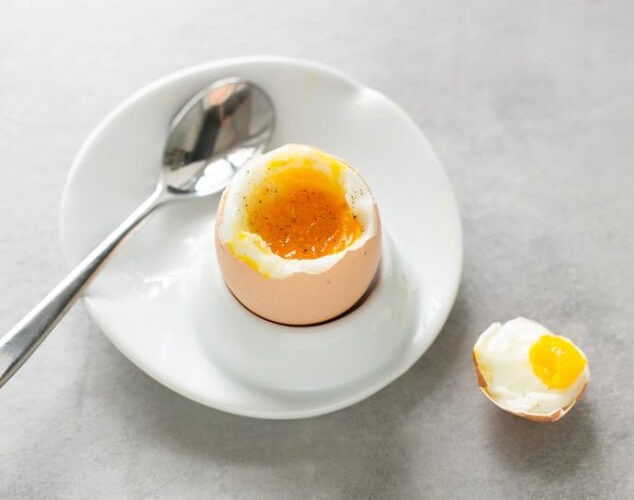 Boiled EggsFill a saucepan half full of water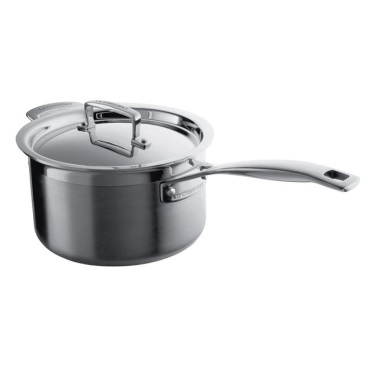 Put a pinch of salt in Put on the lid Bring to the boil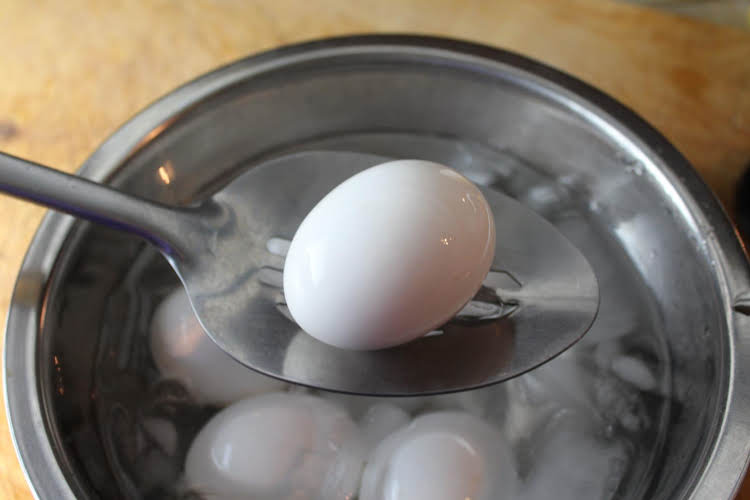 Carefully lower the eggs into the boiling water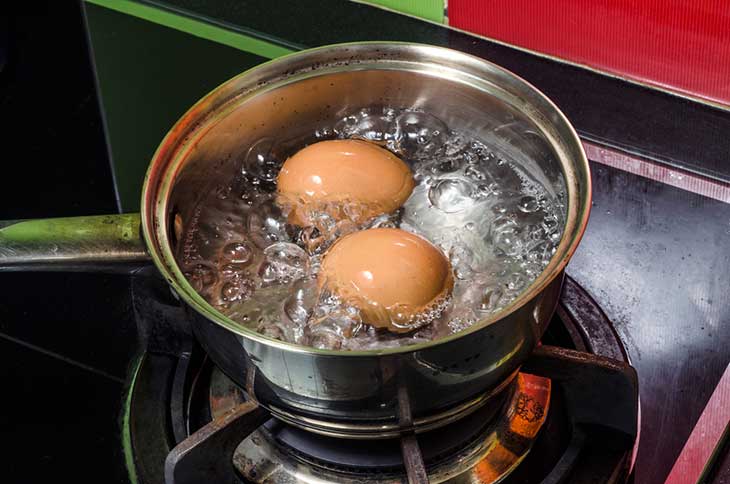 For dippy egg: 6 minsFor hard boiled: 8 mins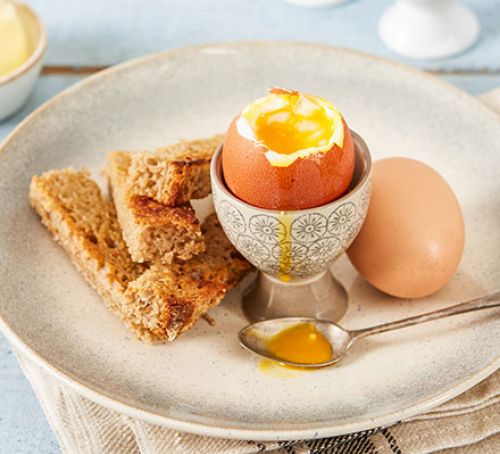 Serve with toasted soldiers